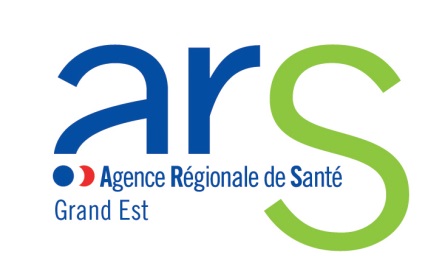 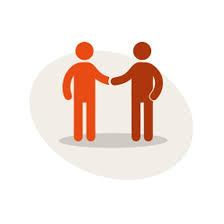 SOMMAIRE :Présentation du demandeurPrésentation du projetPièces à joindreAttestation sur l’honneurCe dossier est à envoyer à la DiPrésentation du demandeurIdentificationNom de la structure ou du porteur: 	Commune d’implantation: N° FINESS géographique: I__I__I__I__I__I__I__I__I__IN° FINESS juridique: I__I__I__I__I__I__I__I__I__IN° SIRET : I__I__I__I__I__I__I__I__I__I__I__I__I__I__ICode APE : Adresse : Code postal : Commune : Téléphone : Courriel : Adresse de correspondance, si différente : Code postal :Commune : Identification du représentant légal Nom : Prénom : Fonction :Téléphone : Courriel : Identification de la personne chargée du présent dossier (si différente du Représentant légal)Nom :Prénom : Fonction :Téléphone : Courriel :Présentation du projetLes objectifs du projet(Décrire notamment quelles sont vos motivations à réaliser ce projet)Les modalités d’inscription dans le projet d’établissement(Décrire les modalités de fonctionnement de l’hébergement temporaire existant, le taux d’occupation, les motifs de séjours et Décrire en quoi l’évolution de l’offre s’inscrit dans le projet d’établissement)Les partenariats existants et envisagés dans le cadre de la mise en place du dispositifLes outils existants de partage d’information entre les acteurs décrits dans le cahier des chargesLes modalités de mise en œuvre opérationnelles et un calendrier prévisionnel(Décrire les différents jalons du projet, des rencontres nécessaires, des outils complémentaires à développer, des modifications de l’organisation interne…)Un prévisionnel d’activité (nombre de séjours prévisionnels) avec un seuil minimal fixé à 10 séjours.Pièces à joindreLe dossier de candidature doit comporter les pièces permettant d’attester les modes de collaboration avec les organismes partenaires, les modalités des partenariats formalisés, de l’ancrage du porteur de projet dans le tissu national et/ou local.Le budget prévisionnel Un relevé d’identité bancaire originalLes statuts signés et datés (pour les statuts associatifs)Attestation sur l’honneurCette fiche doit obligatoirement être remplie pour toute demande (initiale ou non) quel que soit le montant de la subvention sollicitée. Si le signataire n’est pas le représentant légal du demandeur, joindre le pouvoir lui permettant d’engager celle-ci.Je soussigné (e), (nom et prénom) 	représentant(e) légal(e) de la structure 	 :S’engage à mettre en œuvre le projet de conformément aux informations contenues dans le présent cahier des charges;S’engage à répondre à l’évaluation, et à des demandes ultérieures de participation à des enquêtes relatives à l’impact de l’action.;demande une subvention de : ……………………€Fait, le .......................................... à 	SignatureAttentionToute fausse déclaration est passible de peines d’emprisonnement et d’amendes prévues par les articles 441-6 et 441-7 du code pénal.Le droit d’accès aux informations prévues par la loi n° 78-17 du 6 janvier 1978 relative à l’informatique, aux fichiers et aux libertés s’exerce auprès du service ou de l’Etablissement auprès duquel vous avez déposé votre dossier.